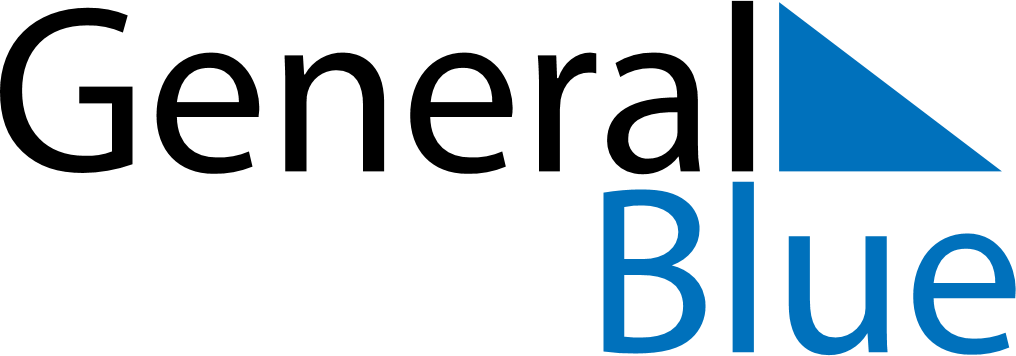 February 2021February 2021February 2021February 2021NorwayNorwayNorwaySundayMondayTuesdayWednesdayThursdayFridayFridaySaturday123455678910111212131415161718191920Carnival
Mother’s Day212223242526262728